WEWNĘTRZNA PROCEDURA BEZPIECZEŃSTWA nr 1w zakresie organizacji opieki nad dziećmi w czasie pandemii COVID-19Opracowano na podstawie:Wytycznych przeciwepidemicznych Głównego Inspektora Sanitarnego z dnia 30 kwietnia 2020 r. dla przedszkoli, oddziałów przedszkolnych w szkole podstawowej
i innych form wychowania przedszkolnego oraz instytucji opieki nad dziećmi w wieku do 3 lat, wydanych na podstawie art. 8a ust. 5 pkt. 2 Ustawy z dnia 14 marca 1985 r. o Państwowej  Inspektora Sanitarnego  (Dz. U. z 2019 r. poz. 59, oraz z 2020 r. poz. 322, 374 i 567).1Obowiązkiem rodziców / opiekunów prawnych dziecka jest wypełnienie wniosku o przyjęcie dziecka na zajęcia opiekuńczo – wychowawcze.W szkole zajęcia opiekuńczo - wychowawcze dla dzieci z oddziałów przedszkolnych organizowane są w godz. 7:00 do 17:00.Przyjmowanie dzieci na zajęcia odbywa się do godziny 8:15.Jedna grupa może liczyć maksymalnie do 10 dzieci (w zależności od wielkości sali w jakiej będzie przebywać).Minimalna przestrzeń do wypoczynku, zabawy i zajęć dla dzieci  w sali nie może być mniejsza niż 4 m2 na 1 dziecko i każdego opiekuna.Do grupy przyporządkowani są ci sami opiekunowie.Monitorując na bieżąco sytuację epidemiologiczną oraz wytyczne GIS i poszczególnych ministerstw organ prowadzący może ograniczyć liczebność grupy przedszkolnej.Szkoła zapewnia posiłek zgodnie z regulaminem żywienia dzieci.§ 2Z pobytu w  oddziale przedszkolnym korzystają te dzieci, których rodzice nie mają możliwości pogodzenia pracy zawodowej z opieką nad dzieckiem w domu.Pierwszeństwo mają dzieci pracowników systemu ochrony zdrowia oraz służb zaangażowanych w zwalczanie pandemii, pracowników handlu i przedsiębiorstw produkcyjnych, realizujący zadania związane z zapobieganiem, przeciwdziałaniem i zwalczaniem COVID-19.§ 3Szkoła ogranicza przebywanie w placówce osób trzecich  do niezbędnego minimum, z zachowaniem wszelkich środków ostrożności – każda osoba zobowiązana jest posiadać maseczkę i rękawiczki jednorazowe oraz dezynfekuje ręce przed wejściem do szkoły. Każdy wchodzący do szkoły poddawany jest obowiązkowemu pomiarowi temperatury ciała. Opiekunowie powinni zachować dystans między sobą, w każdej przestrzeni wynoszący co najmniej 2 m. Przestrzeń szkoły została tak zaaranżowana aby ograniczyć swobodne przemieszczanie się dzieci po szkole, dzieci wchodzą do szkoły osobnym wejściem, gdzie została także zorganizowana szatnia. Rodzice nie wchodzą na teren budynku, dziecko odbierane jest przez pracownika szkoły przy drzwiach wejściowych.W wyjątkowych sytuacjach zezwala się na przebywanie rodzica z dzieckiem w szatni z zachowaniem zasady: - 1 rodzic z dzieckiem na 15 m² powierzchni szatni. Przed wejściem do placówki rodzic ma obowiązkowo mierzoną temperaturę.Pracownik szkoły nie prowadzi rozmów z opiekunem dziecka, wszelkich informacji nauczyciel, dyrektor szkoły udziela telefonicznie lub e-mailowo. Dzieci przebywające w oddziale przedszkolnych nie mają obowiązku noszenia maseczki.Nauczyciele i pracownicy stosują środki ochrony osobistej, w tym rękawiczki, maseczki ochronne, przyłbice, fartuchy (wg. własnych potrzeb).Codziennie wszystkim pracownikom szkoły przed rozpoczęciem pracy i dzieciom przed wprowadzeniem na zajęcia obowiązkowo mierzona będzie temperatura ciała.Szkoła zamieściła w pomieszczeniach higieniczno - sanitarnych plakaty z zasadami prawidłowego mycia rąk, a przy dozownikach z płynem instrukcje do dezynfekcji rąk.Liczba dzieci, które mogą przebywać w toalecie nie może przekraczać liczby „misek ustępowych”Dzieci, pod nadzorem nauczycieli, mogą korzystać z istniejącego na terenie szkoły boiska. W przypadku wielu grup, pobyt na boisku, zabawy na dworze  mogą odbywać się w różnych godzinach. O pobycie decyduje nauczyciel.§4Szkoła monitoruje na bieżąco prace porządkowe, ze szczególnym uwzględnieniem utrzymywania czystości ciągów komunikacyjnych, dezynfekowania powierzchni dotykowych: poręczy, klamek, włączników światła, uchwytów, poręczy krzeseł i powierzchni płaskich, w tym blatów w salach i w pomieszczeniach do spożywania posiłków.Szkoła zapewnia pomieszczenie wyposażone w środki ochrony osobistej i płyn dezynfekujący, w którym będzie można odizolować osobę w przypadku stwierdzenia objawów chorobowych.Szkoła zapewnia bezpieczne spożywanie posiłków w małych grupach, czyszczenie blatów, stołów i poręczy krzeseł po każdej grupie. Posiłki spożywane są  z zachowaniem dystansu, jedno dziecko przy stoliku. Naczynia i sztućce będą myte detergentem w temperaturze min. 60OC lub wyparzane.§ 5Nauczyciel jest zobowiązany wyjaśnić dzieciom, jakie zasady bezpieczeństwa obecnie obowiązują w placówce i dlaczego zostały wprowadzone. Nauczyciel zorganizuje pokaz właściwego mycia rąk i ich dezynfekcji. Nauczyciel zwraca uwagę, aby dzieci często i regularnie myły ręce, szczególnie przed jedzeniem,  po skorzystaniu z toalety i po powrocie z zajęć na świeżym powietrzu. Nauczyciel nie organizuje wyjść poza teren placówki, np. spaceru do lasu.Szkoła zapewnia sale wyposażone w przedmioty i sprzęty, które można łatwo i skutecznie dezynfekować.Pracownicy obsługi po użyciu przez dzieci przyborów lub sprzętu sportowego np. piłki, skakanki, obręcze - będą  je systematycznie dezynfekować.Zakazuje się przynoszenia przez dzieci jakichkolwiek przedmiotów (np. zabawek) z domu. Nauczyciel jest zobowiązany wietrzyć salę, w której prowadzi zajęcia, co najmniej raz na godzinę i prowadzić gimnastykę śródlekcyjną przy otwartych oknach.Nauczyciel będzie koordynował pobyt dziecka w placówce i nie dopuszczał do organizowania większych skupisk dzieci w jednym pomieszczeniu.§ 6Rodzic, aby zapewnić dziecku odpowiednią opiekę podczas pobytu w placówce, przekazuje Dyrektorowi szkoły lub nauczycielowi istotne informacje o stanie jego zdrowia.Pomimo braku obowiązku stosowania przez dzieci maseczek w szkole, każdy rodzic zobowiązany jest zaopatrzyć swoje dziecko w indywidualną maskę osłaniającą nos i ust podczas drogi do i z placówki.Rodzic przyprowadza do placówki dziecko zdrowe – bez objawów chorobowych.Dzieci do szkoły są przyprowadzane/odbierane przez osoby zdrowe. Rodzic nie posyła dziecka do oddziału przedszkolnego, jeżeli w domu przebywa ktoś 
na kwarantannie lub w izolacji. Wówczas wszyscy pozostają w domu 
oraz stosują się do zaleceń służb sanitarnych i lekarza.Rodzic jest zobowiązany regularnie przypominać dziecku o podstawowych zasadach higieny, że powinno ono unikać dotykania oczu, nosa i ust, często myć ręce wodą z mydłem i nie podawać ręki na powitanie. Rodzic powinien zwrócić dziecku uwagę na odpowiedni sposób zasłania twarzy podczas kichania czy kasłania. Rodzic powinien sam stosować się do tej zasady, bo dziecko uczy się przez obserwację dobrego przykładu.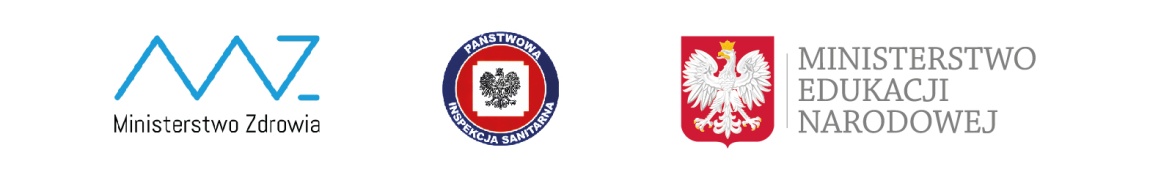 § 7Procedura wprowadzona Zarządzeniem dyrektora szkoły Nr 11/2020 z dnia  18 maja 2020 r.Załączniki:1. Instrukcja postepowania w sytuacji wystąpienia objawów chorobowych u dziecka przebywającego pod opieką szkoły.Instrukcja postepowania w sytuacji wystąpienia objawów chorobowych u dziecka przebywającego pod opieką szkoły.W przypadku stwierdzenia że w grupie dzieci znajduje się dziecko wykazujące objawy chorobowe (kaszel, ciężki oddech, duszności, katar, wymioty, bóle głowy, ogólne złe samopoczucie, podwyższona temperatura), należy je natychmiast odizolować od pozostałych dzieci w wyznaczonym do tego celu pomieszczeniu i obowiązkowo zmierzyć dziecku temperaturę ciała – po pomiarze zdezynfekować termometr. Pracownik, który przebywać będzie z takim dzieckiem w pomieszczeniu powinien niezwłocznie ubrać się w dodatkowe środki ochrony indywidualnej:- założyć fartuch jednorazowy- bezwzględnie zastosować maseczkę ochronna- założyć nowe rękawiczki ochronne.O sytuacji jaka ma miejsce należy natychmiast poinformować Dyrektora Szkoły wraz z informacją o stanie dziecka i jakie działania zostały podjęte.  Pracownik szkoły lub Dyrektor telefonicznie informują rodzica o sytuacji i konieczności odebrania dziecka. W między czasie działań w zakresie izolacji dziecka od grupy należy wyprowadzić grupę do innej sali, a miejsce w którym przebywało dziecko zdezynfekować płynem dezynfekcyjnym, a salę przewietrzyć.Dziecko przebywa w odizolowaniu do momentu odebrania przez rodzica lub innego upoważnionego opiekuna. Nauczyciel lub Dyrektor przekazując dziecko, przekazuje informację aby z dzieckiem udać się jak najszybciej do lekarza celem zasięgnięcia porady medycznej. Dyrektor Szkoły pozostaje w stałym telefonicznym kontakcie  z rodzicami / opiekunami dziecka, aby monitorować sytuację i dowiedzieć się jaka jest diagnoza. Działania te mają na cel dalsze ewentualne działania. Dyrektor spisuje w formie notatki służbowej informację o zajściu, uwzględniając w niej informacje takie jak: - jakie osoby miały kontakt z dzieckiem u którego twierdzono objawy chorobowe- kto odebrał dziecko ze szkoły- jakie było rozpoznanie po wizycie u lekarza.Po opuszczeniu szkoły przez dziecko z podejrzeniami choroby – należy zdezynfekować salę, w której dziecko przebywało w izolacji. 